1. Распоряжение Правительства РФ от 30.04.2022 № 1083-р установлены предельные параметры разрешенного строительства, реконструкции объектов, не связанных с созданием лесной инфраструктуры, на землях лесного фонда, за исключением линейных объектов Согласно ч. 1 ст. 21 Лесного кодекса РФ строительство, реконструкция, капитальный ремонт, ввод в эксплуатацию и вывод из эксплуатации объектов капитального строительства, не связанных с созданием лесной инфраструктуры, на землях лесного фонда допускаются при использовании лесов в целях, в том числе: осуществления геологического изучения недр, разведки и добычи полезных ископаемых; создания и эксплуатации объектов лесоперерабатывающей инфраструктуры; осуществления рекреационной, религиозной деятельности. Предельные (максимальные и (или) минимальные) параметры разрешенного строительства, реконструкции указанных в части 1 статьи 21 Лесного кодекса Российской Федерации объектов капитального строительства  определяются проектной документацией указанных объектов. В частности, установлено, что для строительства указанных объектов используются негорючие материалы, объекты обеспечиваются пожарной сигнализацией и средствами пожаротушения. 2. Установлен порядок разработки, согласования, утверждения и корректировки инвестиционной программы в области обращения с отходами производства и потребления I и II классов опасностиВ соответствии с постановлением Правительства РФ от 16.03.2022 № 388
"О порядке разработки, согласования, утверждения и корректировки инвестиционной программы в области обращения с отходами производства и потребления I и II классов опасности и осуществления контроля за ее реализацией" инвестпрограмма разрабатывается и утверждается Госкорпорацией "Росатом" по согласованию с Минприроды России и ФАС России.В нее подлежат включению мероприятия по строительству, реконструкции и техническому перевооружению федеральным оператором по обращению с отходами I и II классов опасности объектов обработки, утилизации, обезвреживания, размещения отходов I и II классов опасности, предусмотренных федеральной схемой обращения с отходами I и II классов опасности.Срок действия инвестпрограммы не может быть менее срока действия предельных (максимальных) тарифов федерального оператора.Предусмотрены требования к содержанию инвестпрограммы.3. Утвержден перечень некапитальных строений, сооружений, не связанных с созданием лесной инфраструктуры, для защитных лесов, эксплуатационных лесов, резервных лесов Распоряжение Правительства РФ от 23.04.2022 № 999-р установлено, что возведение и эксплуатация некапитальных строений, сооружений, не предусмотренных перечнем, утвержденным настоящим Распоряжением, допускаются, если такие строения, сооружения предусмотрены перечнем объектов, не связанных с созданием лесной инфраструктуры, для защитных лесов, эксплуатационных лесов, резервных лесов, утвержденным Распоряжением Правительства Российской Федерации от 27 мая 2013 г. N 849-р, и до вступления в силу настоящего Распоряжения начато их возведение, и указанные строения, сооружения предусмотрены проектом освоения лесов, который получил положительное заключение государственной или муниципальной экспертизы проекта освоения лесов. 4. Распоряжением Правительства Российской Федерации от 30.04.2022 № 1084-р утвержден Перечень объектов капитального строительства, не связанных с созданием лесной инфраструктуры для защитных, эксплуатационных и резервных лесовПеречень должен учитываться хозяйствующими субъектами, осуществляющим деятельность на землях лесного фонда, а именно:✅ геологическое изучение недр, разведку и добычу полезных ископаемых;
✅ строительство и эксплуатацию водохранилищ и иных искусственных водных объектов;
✅ строительство, реконструкцию и эксплуатацию линейных объектов;
✅ создание и эксплуатацию объектов лесоперерабатывающей инфраструктуры;
✅ осуществление рекреационной деятельности.В Перечне приведен полный список объектов капитального строительства, не связанных с созданием лесной инфраструктуры, которые допускается строить, реконструировать, осуществлять на них капитальный ремонт, вводить в эксплуатацию и выводить из эксплуатации на землях лесного фонда.Чебоксарская межрайонная природоохранная прокуратура разъясняет, что с 1 марта 2022 года вступил в силу приказ Министерства природных ресурсов и экологии Российской Федерации от 11.06.2021 № 399 «Об утверждении требований при обращении с группами однородных отходов I-V классов опасности», согласно которому запрещено выбрасывать в бытовой мусорный контейнер старую или сломанную бытовую технику, компьютерное, электронное и оптическое оборудование, ртутные лампы, термометры, шины, телефоны и аккумуляторы, всего установлен запрет на 182 вида товаров.Обязанность утилизировать старую технику коснется только юридических лиц и предпринимателей. Граждане смогут оставить вышедшую из строя бытовую технику и компьютеры на мусорной площадке или же передать их на переработку.Определены три категории юридических лиц, которым граждане могут передать данный вид отходов, если решили сдать их в переработку отдельно от твердых коммунальных отходов.В частности, в этот список вошли юридические лица и индивидуальные предприниматели, которые оказывают услуги по обслуживанию и ремонту такого оборудования или осуществляют торговлю им; компании, осуществляющие прием отходов от граждан для накопления и передачи на обработку или переработку, а также компании, осуществляющие на законных основаниях деятельность по сбору, транспортированию, обработке, переработке, обезвреживанию и хранению таких отходов, осуществляющих сбор отходов от граждан на условиях публичного договора.». Периодическое печатное изданиеВЕСТНИКОПЫТНОГО ПОСЕЛЕНИЯ2022май20пятницаГазета основана 27 июня 2011 года2022май20пятницаГазета основана 27 июня 2011 года№ 20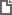 «Вестник Опытного поселения»Адрес редакционного совета и издателя:429911, п. Опытныйул. Центральная, д. 2Email: zivil_opit@cap.ruУчредительАдминистрация Опытного   сельского поселения Цивильского района Чувашской РеспубликиПредседатель редакционного совета -  главный редакторДанилов Н.В.Тираж  20 экз.Объём 1 п.л. формат А4Распространяется бесплатноВыходит на русском языке